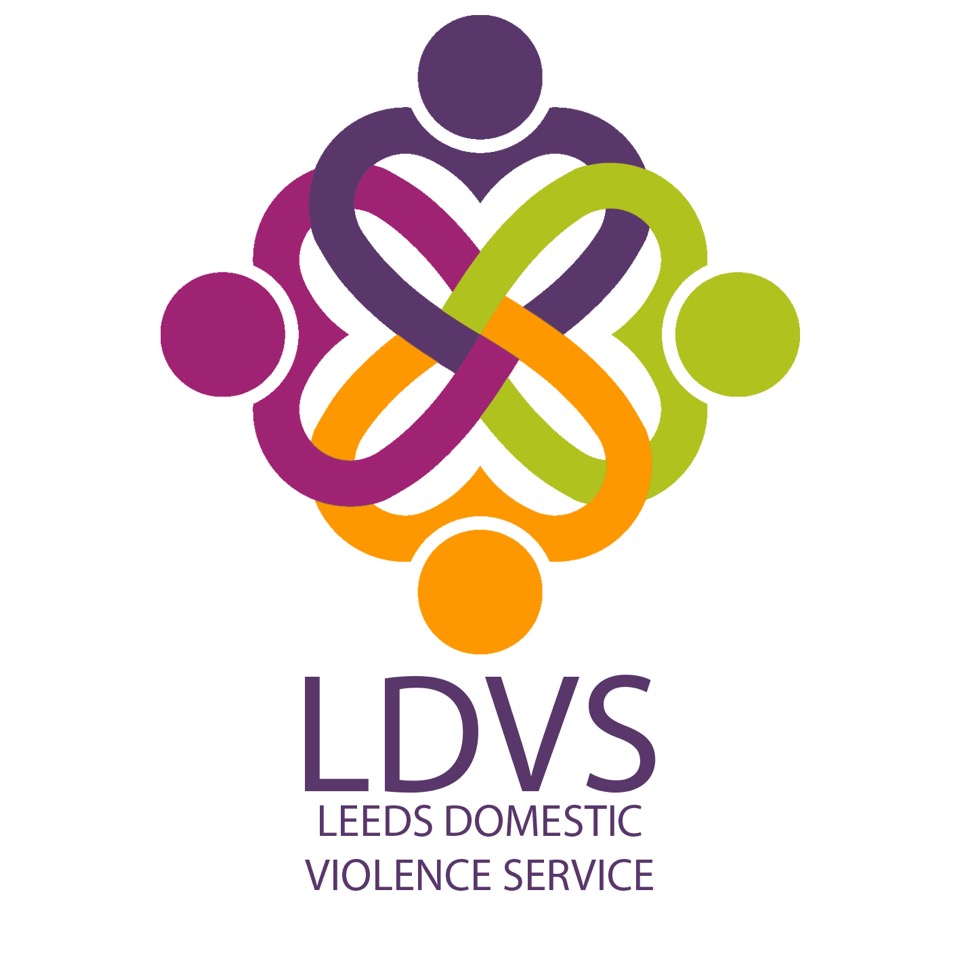 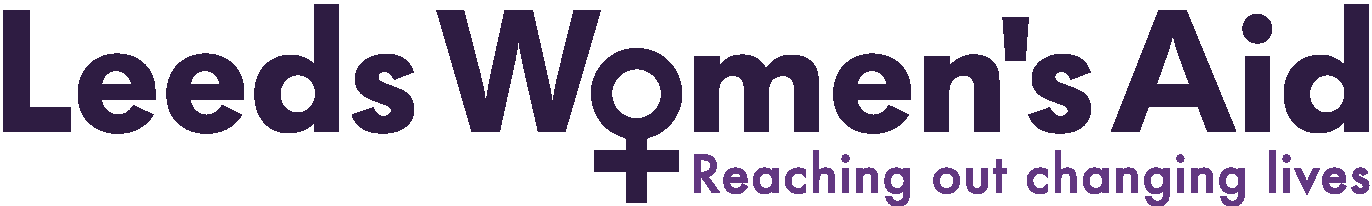 UnderstandingYou are required to have an excellent understanding of:Violence against women; and domestic, sexual and honour based violence and abuse, stalking and forced marriage;The impact on victims and their children.Knowledge of vulnerable children/young people,  their emotions and behaviours.Services across Leeds to support vulnerable Children and Young People.Safeguarding Children and Young People.Stages of Child Development.Signs and symptoms of abuse and neglect.ExperienceYou are required to have experience of:Recording and reviewing detailed information;Assessing the needs of children and young people.Advocating on behalf of children and young peopleWorking with other voluntary and statutory services involved in the response to domestic violence and abuse;Managing a high volume caseload.Facilitating age appropriate activities for children and Young people.Identifying/ reporting of Child protection issues.SkillsYou are required to be able to demonstrate that you have:Excellent crisis management skills and the ability to deal with stressful and difficult situations;Excellent interpersonal skills;Good technological skills, including the ability to use electronic databases and software, and being able to present information clearly.The ability to work in multi agency and refuge teams to ensure you get the best outcome for the child/ young person/ family.Qualifications/ Professional MembershipYou are required to:Hold a Children and/ or Young Peoples qualification. e.g NVQ, NNEB, Social Care DegreePersonal QualitiesYou are required to be able to demonstrate your ability to:Be flexible and willing to work in all types of statutory and voluntary sector environments, including multi agency settings;Interact with children and young people at their own level.Act with integrity and respect when interacting with clients, employees, agencies and individuals;Show initiative in working with other agenciesValuesValues must be consistent with those of LWA i.e. non-judgemental and the ability to maintain confidentiality. Commitment to upholding LWA’s policies and procedures. Commitment to diversity and working in an anti-discriminatory way.  Willingness to work flexibly. 